                        Draw a line from the community helper to their matching equipment.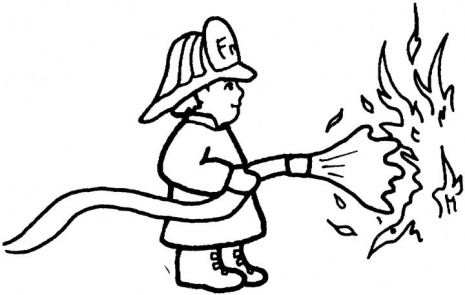 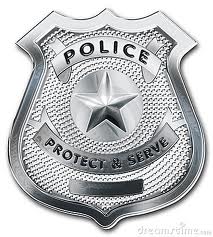 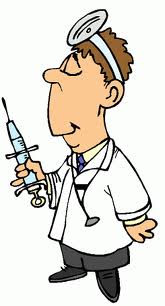 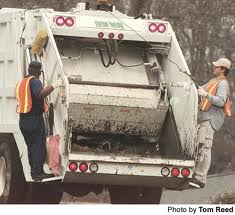 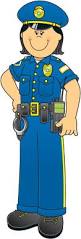 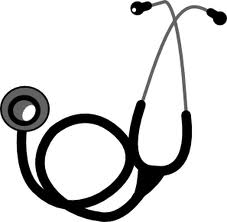 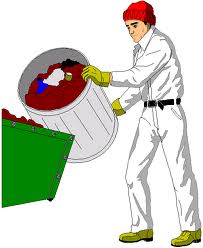 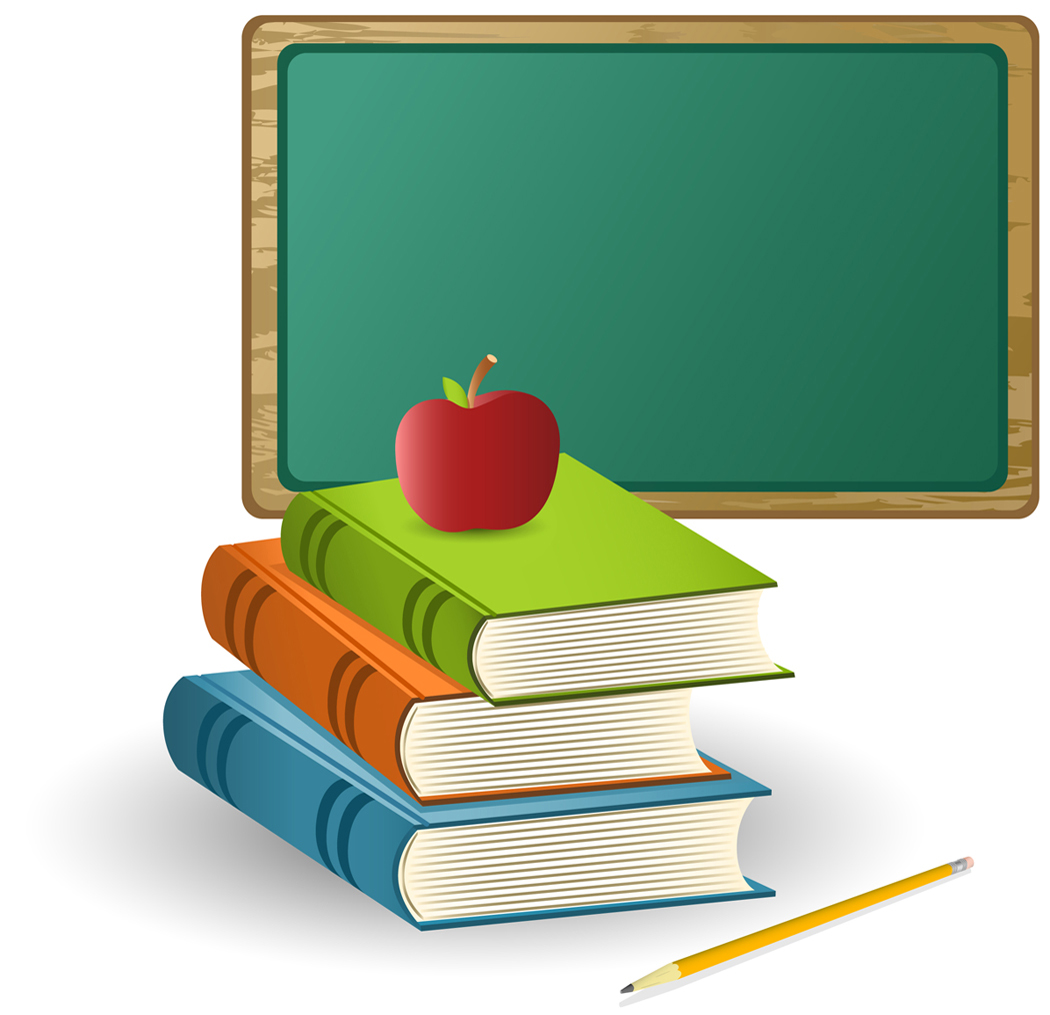 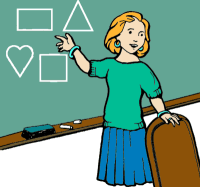 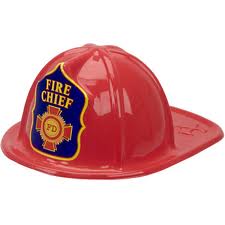 